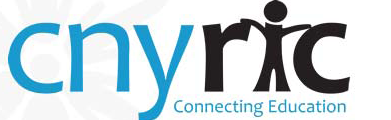 Rules for RTIm DirectWebsite:   www.RTIMDirect.comUse Internet Explorer to access the application (preferred)Macintosh (MAC) Browser: SafariDisable pop up blocker.  Error messages appear in a pop up.  If these messages are blocked, you will lose your work.Do not use the Back button in Internet Explorer.  Use the navigation within the application to move through the screens.Messages Tab – check for important announcements and webinars.Help documents and Videos are available for assistance.  The icon is on the upper right hand corner.  If watching the videos remember to have your speakers on.To logout click the orange Log-out icon in the upper right hand corner.  